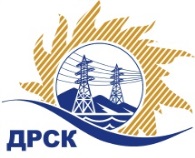 Акционерное Общество«Дальневосточная распределительная сетевая  компания»Протокол № 15/УТПиР-ВПзаседания закупочной комиссии по выбору победителя по открытому электронному запросу предложений на право заключения договора: Реконструкция ВЛ 10/0,4 кВ г. Белогорск (замена деревянных опор на ж/б, провода АС на СИП), филиал "АЭС" закупка № 258 раздел 2.2.1.  ГКПЗ 2017№ ЕИС – 31604444042 (МСП)ПРИСУТСТВОВАЛИ: члены постоянно действующей Закупочной комиссии АО «ДРСК»  2-го уровня.Форма голосования членов Закупочной комиссии: очно-заочная.ВОПРОСЫ, ВЫНОСИМЫЕ НА РАССМОТРЕНИЕ ЗАКУПОЧНОЙ КОМИССИИ: Об утверждении результатов процедуры переторжки.Об итоговой ранжировке заявок.О выборе победителя запроса предложений.ВОПРОС 1 «Об утверждении результатов процедуры переторжки»РЕШИЛИ:Признать процедуру переторжки состоявшейся.Утвердить окончательные цены предложений участниковВОПРОС 2 «Об итоговой ранжировке заявок»РЕШИЛИ:Утвердить итоговую ранжировку заявокВОПРОС 3 «О выборе победителя запроса предложений»РЕШИЛИ:Признать Победителем запроса предложений участника, занявшего первое место в итоговой ранжировке по степени предпочтительности для заказчика: Реконструкция ВЛ 10/0,4 кВ г. Белогорск (замена деревянных опор на ж/б, провода АС на СИП), филиал "АЭС" участника, занявшего первое место по степени предпочтительности для заказчика: ООО «АСЭСС» г. Благовещенск ул. 50 лет Октября 228 (МСП) на условиях: стоимость предложения 9 681 256,00  руб. без учета НДС (11 423 882,08  руб. с учетом НДС). Срок выполнения работ: с момента заключения договора по 31.12.2017 г. Условия оплаты: в течение 30 (тридцати) календарных дней с момента подписания актов сдачи-приемки выполненных работ обеими сторонами. Гарантийные обязательства: гарантия подрядчика на своевременное и качественное выполнение работ, а также на устранение дефектов, возникших по вине подрядчика, составляет 60 мес. Гарантия на материалы и оборудование поставляемые подрядчиком 60 мес.Коврижкина Е.Ю.Тел. 397208город  Благовещенск«24» января 2017 года№п/пНаименование Участника закупки и место нахожденияЦена заявки до переторжки, руб. без НДС.Цена заявки после переторжки без НДС, руб.1ООО «Сельэлектрострой» г. Биробиджан, ул. Советская, д. 127 В10 000 000,00 9 999 878,002ООО «ФСК «Энергосоюз»г. Благовещенск ул. Нагорная ,19 а/я 1810 697 289,00 10 697 289,00 3ООО «Гидроэлектромонтаж»г. Благовещенск, ул. Зейская, д. 2259 900 000,00 9 800 000,004ООО «Электросервис»г. Биробиджан ул. Миллера8Б10 320 000,00 10 320 000,00 5ООО «АСЭСС»г. Благовещенск ул. 50 лет Октября 22810 400 000,00 9 681 256,006ООО «СвязьСтройКомплекс»г. Славгород, ул. Ленина, 10610 592 638,00 10 592 638,00 Место в итоговой ранжировкеНаименование и адрес участникаЦена предложения за единицу до переторжки без НДС, руб.Окончательная цена предложения за единицу без НДС, руб.1 местоООО «АСЭСС»г. Благовещенск ул. 50 лет Октября 22810 400 000,00 9 681 256,002 местоООО «Гидроэлектромонтаж»г. Благовещенск, ул. Зейская, д. 2259 900 000,00 9 800 000,003 местоООО «Сельэлектрострой» г. Биробиджан, ул. Советская, д. 127 В10 000 000,00 9 999 878,004 местоООО «Электросервис»г. Биробиджан ул. Миллера8Б10 320 000,00 10 320 000,00 5 местоООО «СвязьСтройКомплекс»г. Славгород, ул. Ленина, 10610 592 638,00 10 592 638,00 6 местоООО «ФСК «Энергосоюз»г. Благовещенск ул. Нагорная ,19 а/я 1810 697 289,00 10 697 289,00 Ответственный секретарь Закупочной комиссии: Елисеева М.Г._____________________________